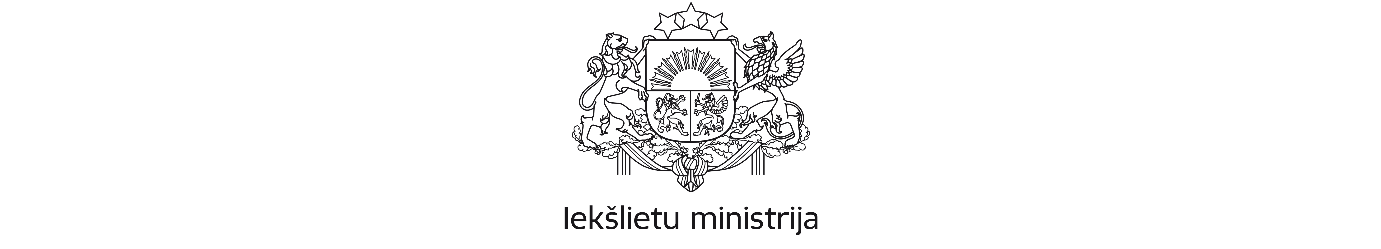 Čiekurkalna 1. līnija 1 k-2, Rīga, LV-1026; tālr. 67219263; e-pasts: pasts@iem.gov.lv; www.iem.gov.lvRīgāPar programmas projektu  (VSS-809)Iekšlietu ministrija ir izvērtējusi Vides aizsardzības un reģionālās attīstības ministrijas precizēto programmas projektu “Par starpreģionu attīstības sadarbības programmas INTERREG EUROPE 2021. – 2027. gadam projektu” un atbalsta tā tālāko virzību bez iebildumiem un priekšlikumiem.Santa Balaško, 67219500santa.balasko@iem.gov.lvDOKUMENTS PARAKSTĪTS AR DROŠU ELEKTRONISKO PARAKSTU UN SATUR LAIKA ZĪMOGU14.10.2021Nr.1-57/2848Latvijas Republikas Vides aizsardzības un reģionālās attīstības ministrijaUz 07.10.2021. Nr. Valsts sekretārsDimitrijs Trofimovs